防犯パトロール隊(歩くボランティア)を募集します！！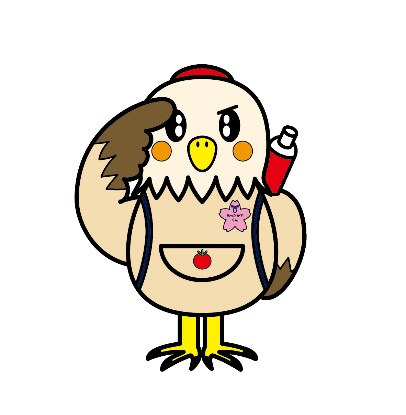 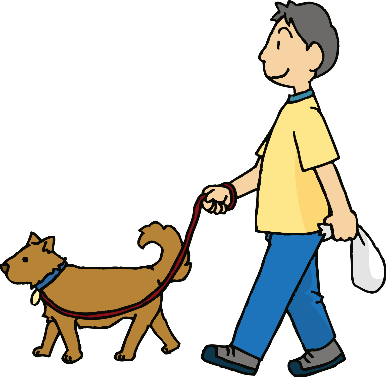 鷹栖町内における防犯パトロール隊(歩くボランティア)を新規に募集します。防犯パトロール隊の一員として、ウォーキングや犬の散歩等の際、自分の生活スタイルに合わせたボランティア活動をお願いします。町内からの犯罪を皆さんで無くしましょう！〔１．防犯パトロール隊の活動内容は〕　自分の都合のいい時間帯に活動することを基本として、次のようなことを行います。※安全のため犯罪行為を見かけたときは、直接注意などは行わず、警察又は役場へ連絡してください。〔２．登録方法〕　登録を希望される方は下記問い合わせ先へ連絡をお願いします。後日、帽子及びジャンパーを配布します。＜問い合わせ先＞　鷹栖町防犯協議会事務局　　鷹栖町役場　町民課住民生活係　　TEL　87－2111　内線137　　　FAX　87－2196ウォーキングや犬の散歩の際、「防犯パトロール」の帽子やジャンパーを着用してください。（帽子やｼﾞｬﾝﾊﾟｰは支給しています。）ウォーキングや犬の散歩の際、「防犯パトロール」の帽子やジャンパーを着用してください。（帽子やｼﾞｬﾝﾊﾟｰは支給しています。）効果「防犯パトロール」の帽子、ジャンパーを着用して歩いてもらうことにより、犯罪に対する抑止効果や、近隣住民の方に対する防犯意識の高揚が期待できます。②隊員は、率先して地域の子どもたちと「あいさつ」を交わすことを心掛けてください。隊員は、率先して地域の子どもたちと「あいさつ」を交わすことを心掛けてください。②効果日頃から声をかけて顔見知りになることで、いざという時に子どもたちを事件・事故から守る防止策につながります。また、あいさつが飛び交うまちを見ただけで、空き巣狙い等に「このまちは、お互いが支え合っていて防犯意識も強そうだ」という印象を与えます。③不審者や非行等の危険な行為を目撃した場合は、１１０番通報をしてください。不審者や非行等の危険な行為を目撃した場合は、１１０番通報をしてください。③効果警察に情報をすばやく提供することで、犯罪や事故を未然に防ぐ効果が期待できます。